PRA-PROPOSALPROGRAM PENELITIAN KOLABORASI INDONESIA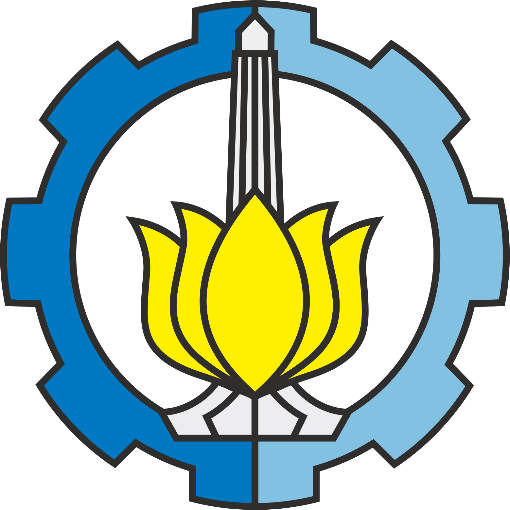 Nama Peneliti Utama: …………………………..  	 	 	Asal Departemen/Fakultas :…………………Peneliti Mitra : 1.  Nama / Fakultas / Perguruan Tinggi2.  Nama / Fakultas / Perguruan TinggiINSTITUT TEKNOLOGI SEPULUH NOPEMBER JANUARI, 2021 DATA PRA-PROPOSALPROGRAM PENELITIAN KOLABORASI INDONESIALampiran :CV Pengusul;Formulir Kesediaan dari Peneliti Mitra (2 orang) dari 2 PT. JUDUL PENELITIAN :……………………………………………………………..Nama Peneliti NIP/NIDN Judul Riset Topik Riset Desain Riset Signifikansi Penelitian Relevansi dengan topik riset dapat mengacu pada rekam jejak calon host Jadwal Pelaksanaan Target Capaian Jelaskan secara singkat target capaian. Baik target yang akan dicapai pada pertengahan tahun penelitian, maupun target capaian yang akan dicapai di akhir tahun penelitian Usulan Biaya 